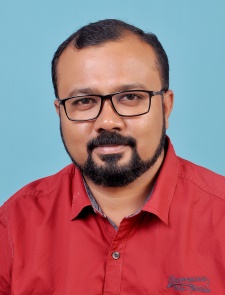 fPAPER PRESENTATIONSParticipated and presented a research article “Management of bacterial load on the commercial production of pearl oyster Pinctada fucata (Gould) larvae by optimizing the stocking density”  in the National Seminar on Blue Economy organized by PG and research department of Zoology, Fatima Mata National College (Autonomous), Kollam, Kerala, from 22nd to 23rd August, 2017.Participated and presented a research article “Antibacterial activity of some medicinal plants used in India” in the National Seminar on Lakes, Rivers, and Wetland Ecosystem – A climate change perspectives, March 19-21, 2014, M.E.S. College, Ponnani , Kerala, 227-231.PARTICIPATION IN SEMINARS/ CONFERENCES/ WORKSHOPSUnderwent the One day Workshop on “Outcome Based Education” organised by the University of Kerala on 01.06. 2019 at the Aquatic biology Hall, Department of Aquatic biology and Fisheries, University of Kerala, Kariavattom, Trivandrum.   Underwent the One day Workshop on “Master Mentor Training Programme” of Walk With a Scholar Programme organised by the New Initiatives in Higher Education, Directorate of Collegiate Education, Government of Kerala on 29th August 2019 at Government Women’s College, Trivandrum. Participated in the National Seminar on “Challenges and Changes in AQAR and SSR Preparation” organized by the Internal Quality Assurance Cell (IQAC), Sree Narayana College for Women, Kollam, Kerala on 19 & 20 December 2019.Participated in the One Day Seminar on “Ayyankali and Social Changes in Kerala” organized bythe Department of History, Sree Narayana College for Women, Kollam, Kerala on 30th August 2019.Underwent the Three day Workshop on “Redesigning of Courses for Outcome Based Education (OBE)” organised by the Kerala State Higher Education Council from 14th to 16th December, 2017 at ThiruvananthapuramParticipated in the Meeting on Brainstorming Session on Marine Biotechnology, organized by the Kerala Biotechnology Commission under Kerala State Council for Science, Technology and Environment (KSCSTE) on 24th and 25th March 2014 at Thiruvananthapuram.Participated in the National seminar on Higher education 2.0 – Illumine the future, organized by the Kerala State Higher Education Council (KSHEC) on 4th and 5th June 2012 at Thiruvananthapuram.Participated in the one day work shop on ARSH (Adolescent Reproductive and Sexual Health) arranged by National Rural Health Mission (NRHM) at District family welfare training centre, kollam on 19th December 2012.INVITED LECTURES AS RESOURCE PERSONActed as KEY RESOURCE PERSON and delivered an INVITED TALK on “DISEASE MANAGEMENT BY USING PROBIOTICS” in the National Seminar organized by Department of Biochemistry and Industrial Microbiology, PMSA College of Arts And Science, Kollam on 23.03.2023.Acted as RESOURCE PERSON and handled a session “NSS and Soft Skills” on 27.12.2023 in the seven days NSS camp organised by Fatima Matha National College, KollamActed as RESOURCE PERSON and handled a session “ICE BREAKING SESSION” on 26.12.2023 in the seven days NSS camp organised by Sree Ayappa College, Eramallikkara, Chengannur, Alappuzha.Acted as RESOURCE PERSON and handled a session “ICE BREAKING AND GROUP FORMING SESSION”on 24.12.2023 in the seven days NSS camp organised by TKM College of Arts and Science, KollamActed as RESOURCE PERSON and handled a session “NSS and Soft Skills”on 23.12.2023 in the seven days NSS camp organised by A J College of Science and Technology, Thonnekkal, Thiruvananthapuram.Acted as KEY RESOURCE PERSON and delivered an INVITED TALK on “DISEASE MANAGEMENT BY PROBIOTICS” in the National Seminar Series ‘AGORA’ 2020 on the theme “Drug Discovery From Natural Sources” organized by Department of Biochemistry, Sree Narayana College, Kollam on 24.02.2020.Acted as RESOURCE PERSON and delivered an INVITED TALK in the Bridge Course organized by Department of Biochemistry and Industrial Microbiology, Sree Ayappa College, Eramallikkara, Chengannur, Alappuzha  on January 21st 2020.Acted as RESOURCE PERSON and handled a session “Importance of NSS camp” on 28.02.2020 in the seven days NSS camp organised by Sree Narayana Guru College of Legal Studies, Kollam. Acted as RESOURCE PERSON and handled a session “NSS and Soft Skills”on 23.12.2019 in the seven days NSS camp organised by A J College of Science and Technology, Thonnekkal, Thiruvananthapuram.Acted as RESOURCE PERSON and handled a session “Philosophy of NSS” on 21.12.2019 in the seven days NSS camp organised by Shree Vidyadhiraja College of Arts and Science, Karunagappally.Acted as RESOURCE PERSON and handled a session “Soft Skill Development” on 23.12.2018 in the seven days NSS camp organised by Sree Ayappa College, Eramallikkara, Chengannur, Alappuzha.Acted as RESOURCE PERSON and handled a session on “Orientation to NSS volunteers” 23.12.2017 in the seven days NSS camp organised by Mannam Memmorial N.S.S. College, Kottiyam. Acted as RESOURCE PERSON and handled a session on “Volunteerism in NSS” 24.03.2017 in the seven days NSS camp organised by Sree Narayana Guru College of Legal Studies, Kollam. Acted as RESOURCE PERSON and handled a session on “NSS and social behaviour” 03.07.2017 in the seven days NSS camp organised by Sree Narayana Guru College of Legal Studies, Kollam.Acted as RESOURCE PERSON for the traing programme on “Microbial Techniques in Seafood” organized under UGC Innovative Programme at PG Department of Aquaculture and Fishery Microbiology, MES College Ponnani on 23rd and 24th January 2014  for M.Sc. Fish Processing Technology students.Acted as RESOURCE PERSON for providing Skill Enhancement Traing to students of women Resource centre, S.N. College for women, Kollam during 2012-13.Acted as RESOURCE PERSON for the traing programme on “Applied Microbial Techniques in Microbiology’ condcted by University college of Applied Life Sciences, pathanamthitta, under Mahatma Gandhi university, on 23rd and 24th May 2013 for M.Sc. and M.Phil Fishery Biology and Aquaculture students.PUBLICATIONS IN BOOKS OR JOURNALSLipton, A.P and Subhash, S.K. 2014. Health management in pearl oysters using probiotic microbes. In: Course Manual: Marine designer pearl production – Science and Technology (M.K Anil, Ed.). Central Marine Fisheries Research Institute, Vizhinjam, February 19 – 21, 2014, pp 60-67.Subhash, S. K. and Lipton, A.P. 2011. Effect of stocking density and bacterial load on the spat settlement pattern of Pinctada fucata larvae for commercial hatchery production. Journal of Fisheries International, vol 5, (2), 31-35.Subhash, S. K., Lipton, A.P. and Paul Raj, R. 2011. Antibiotic exposure to minimise microbial load in live feed Isochrysis galbana used for larval rearing of the Indian pearl oyster Pinctada fucata. Current Science, Vol. 87, No. 14, 1339-1340.Subhash, S.K., Pramitha, V.S., Lipton, A.P. and Mohan, T.S. 2011. Correlation of bacteria between estuarine sediments and fish skin. Journal of Theoretical and Experimental Biology, (5), 139-142.MEMBERSHIP IN PROFESSIONAL BODIESOTHER ACHIEVEMENTSOrganized  the Kerala State Council for  Science technology and Environment (KSCSTE) & Department of Science and Technology (DST), Govt of India sponsored   National Science Day celebrations and National Seminar on “Technology Transfer from Lab to Land for Sustainable Development” conducted in SN College for Women, Kollam on 26.02.2018 to 27.02.2018.Received Best Paper Award in National Seminar on Blue Economy organized by Fatima Mata National College (Autonomous), Kollam, Kerala, in August, 2017.           Recipient of FLAIR NATIONAL INTERNSHIP (2014-15) in Indian Institute of Technology (IIT) Bombay, by New Initiative in Higher Education, Govt. of Kerala.Underwent hands-on training on ‘Advanced Techniques in Proteomics’ in Biosciences and Bioengineering Departement, Indian Institute of Technology (IIT) Bombay from February 09 to 24, 2015.Underwent the Orientaion Course for the NSS Programme Officers of the National Service Scheme organised by Empanelled Training institution for NSS (Empanelled by the Ministry of Youth affairs & sports, Govt. of India, Rajagiri P.O, Kalamassery) from 22nd to 28th feb 2013Underwent the Orientaion Course to Programme officers of Red Ribbon Club conducted by Kerala State AIDS control Society on 23rd january 2013 at st.Gregorious college, KottarakkaraUnderwent the six day Teacher Training Programme from 31st january 2011 to 5th february 2011 conducted by Kerala State IT Mission in connection with the project “Skill Enhancement Computer Training and Women Resource Center in Colleges of Kerala”.Underwent two day Training Programme for College Lectures (INSPLORE) conducted by Govt. of Kerala on 24- 01- 2011 and 25- 01 -2011 at Kerala State Science and Technology Museum, thiruvananthapuramRESEARCH OUTPUTCITATIONS AND INDEXING, IF ANYJOURNAL CITATIONS INDEXING (h-INDEX) ORIENATION PROGRAMMES ATTENDED:Underwent the UGC - Sponsored Short Term Course in MOOCS, E-content Development & Open Educational Resources conducted by the UGC – Human Resource Development Centre, University of Kerala, Kariavattom, Trivandrum from 23.09.2020 to 29.09.2020.Underwent the UGC - Sponsored Refresher Course –Winter School conducted by the UGC – Human Resource Development Centre, University of Kerala, Kariavattom, Trivandrum from 05.12.2019 to 18.12.2019.Underwent the UGC - Sponsored Refresher Course (LifeScience-Interdisciplinary-Microbiology) conducted by the UGC – Academic Staff College, University of Kerala, Kariavattom from july 2nd  2014 to July 22nd  2014.Underwent the UGC - Sponsored Orientaion Programme (IT-Oriented) conducted by the UGC – Academic Staff College, University of Kerala, Kariavattom from june 6th 2013 to July 3rd 2013.